EQUIPMENT TO SUPPORT YOU WITHIN YOUR HOME:We have a variety of equipment that can support you with your personal care when in the bath or shower, or at the sink, as shown in the pictures below: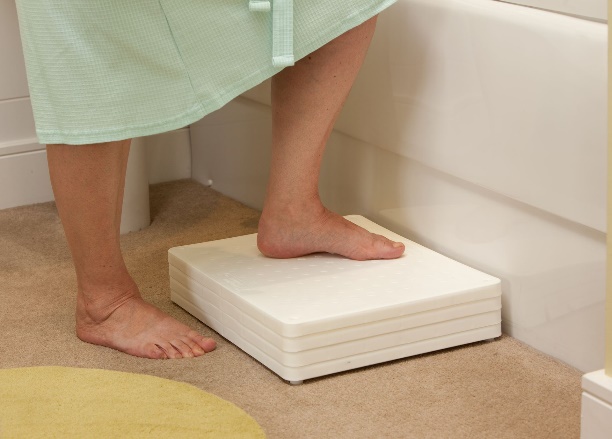 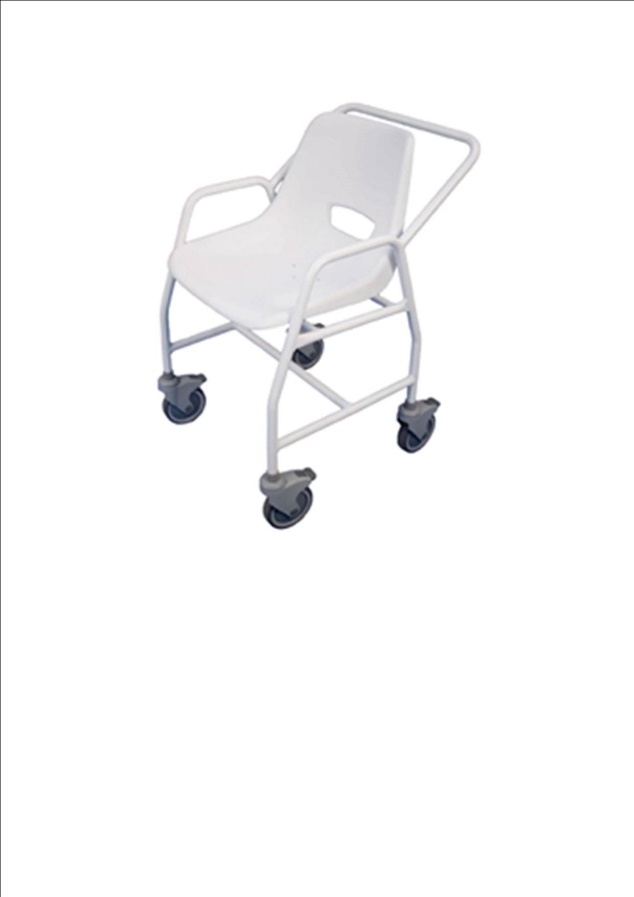 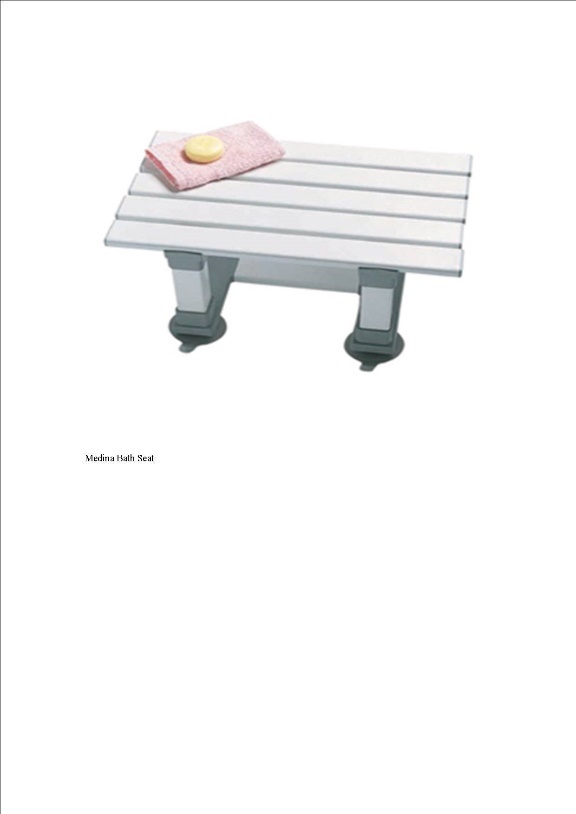 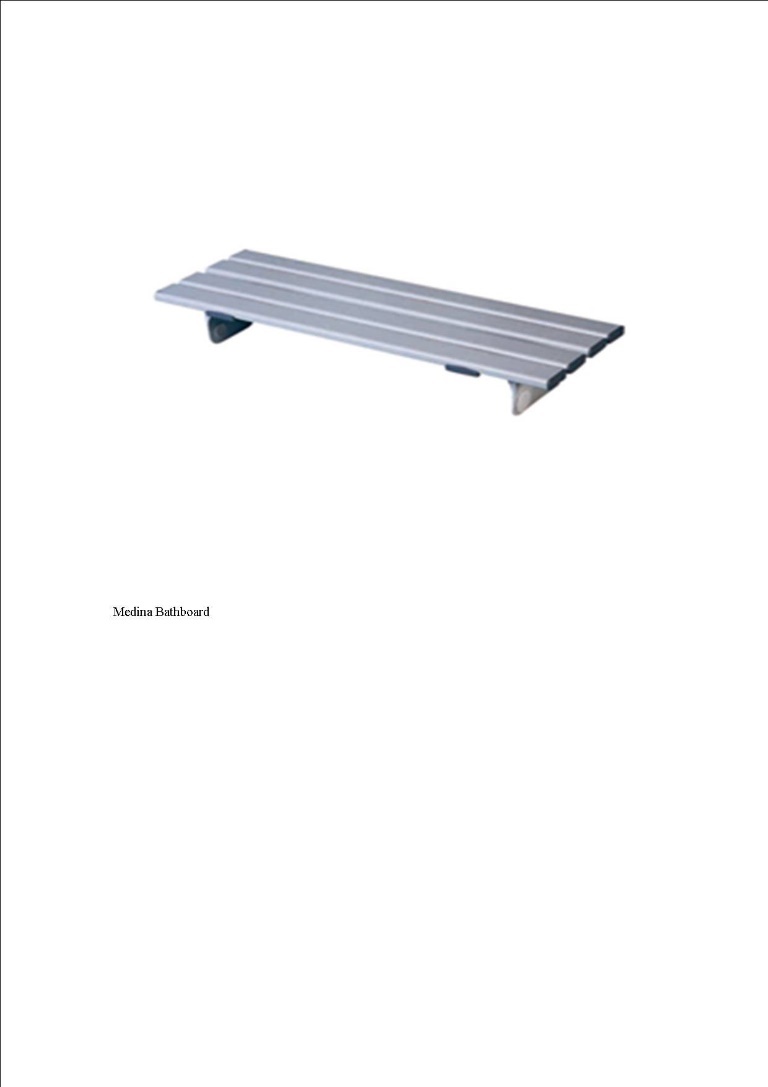 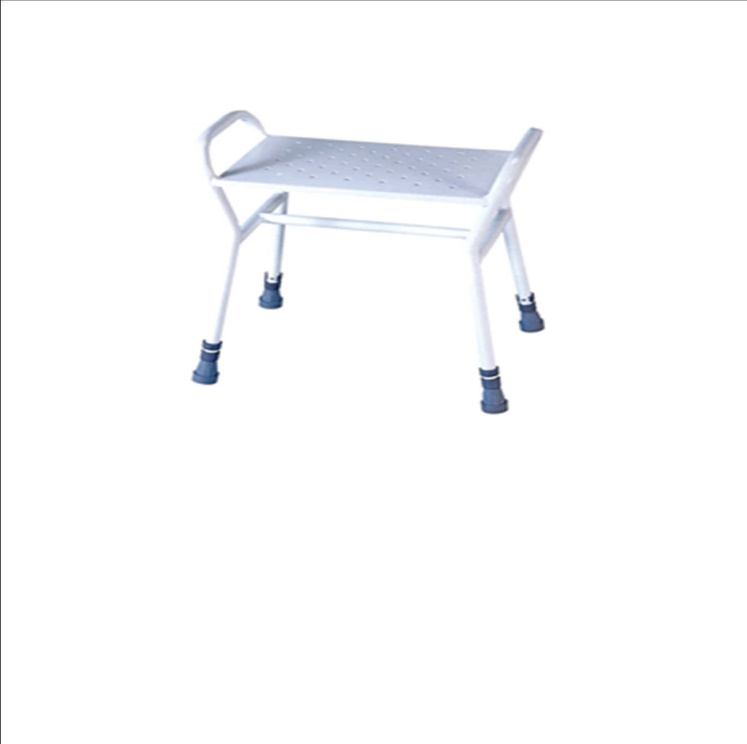 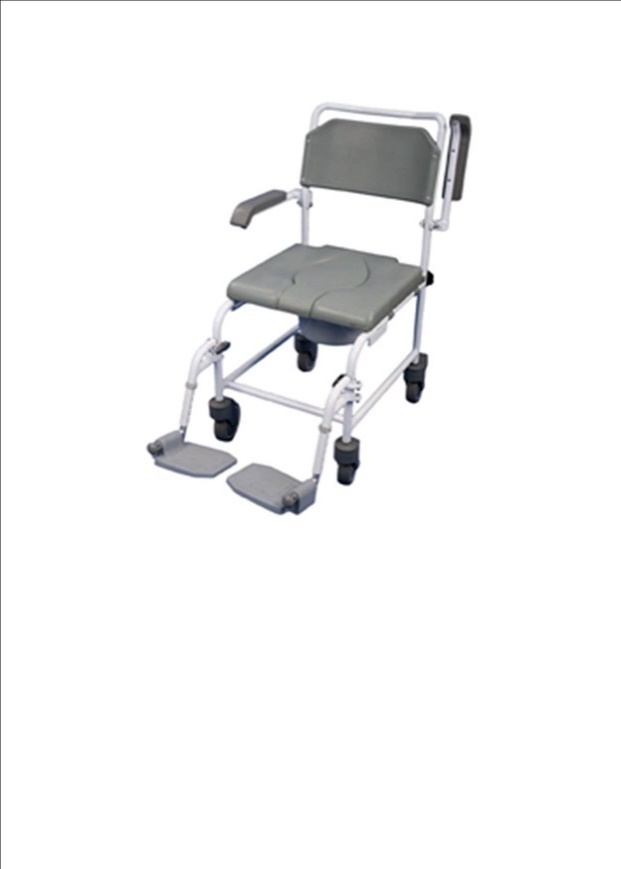 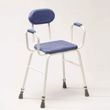 We also have equipment to support your toileting needs: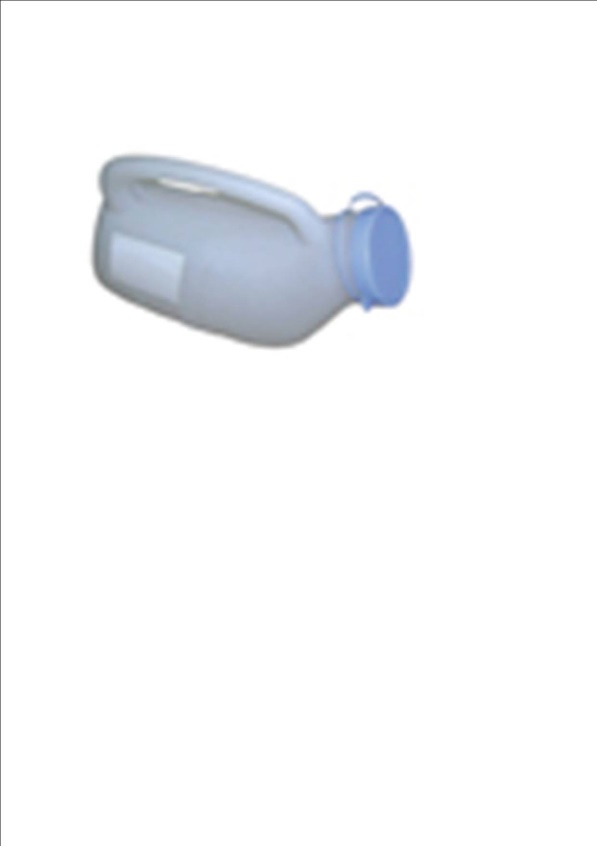 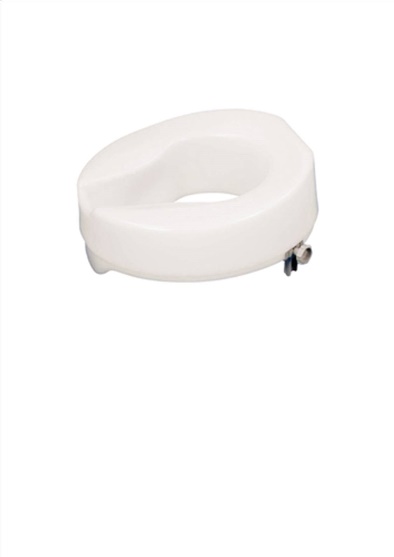 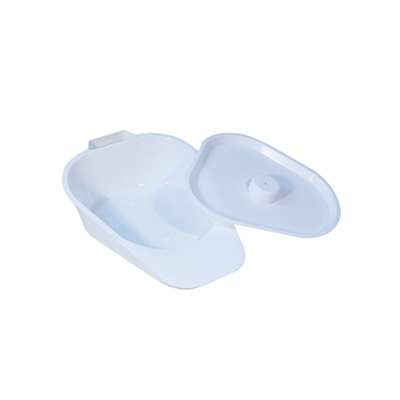 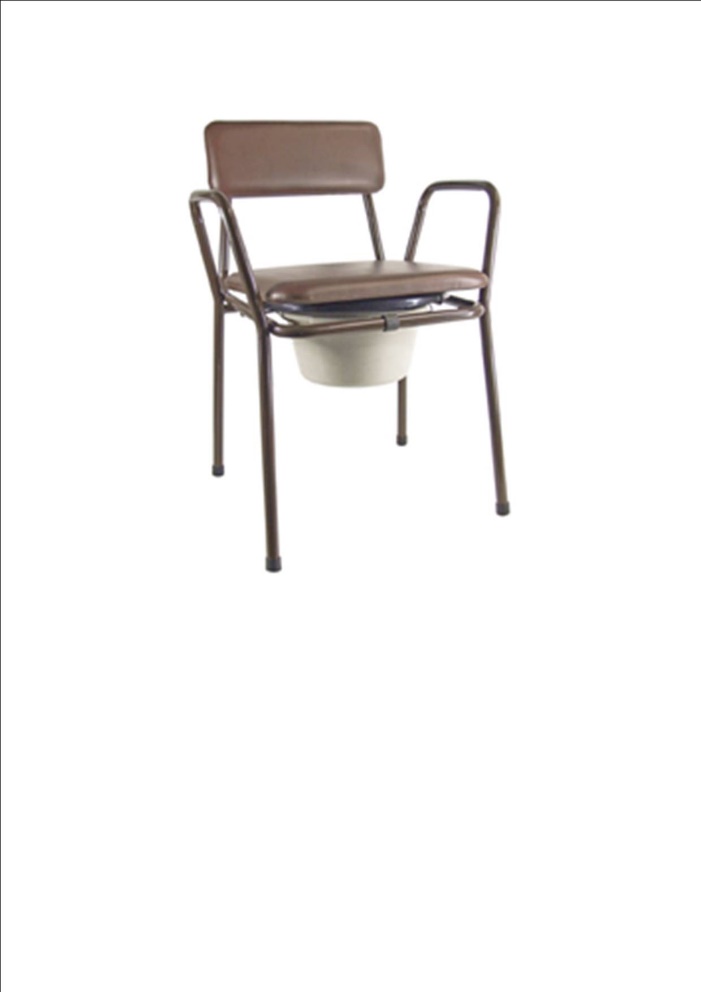 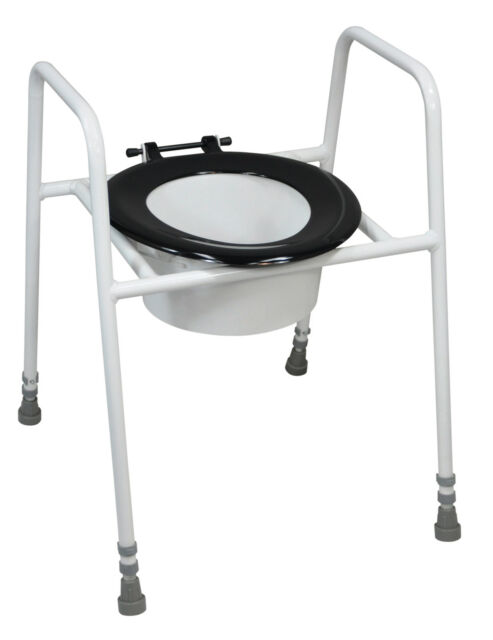 We have a variety of equipment that can help you with getting on and off your bed or armchair, such as: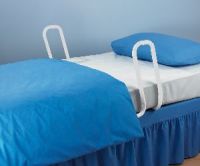 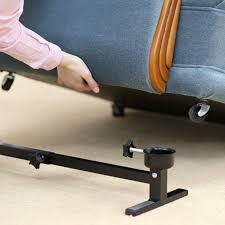 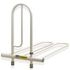 You may need some assistance from our range of equipment that can help to assist you when moving around your home: 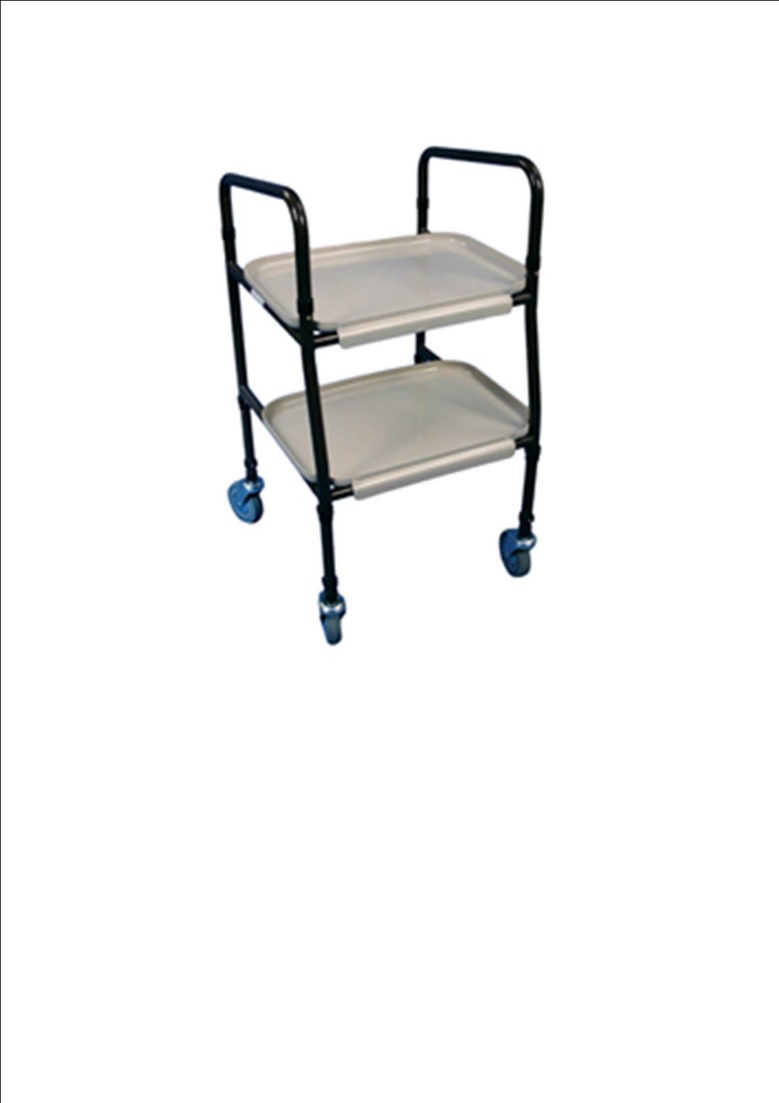 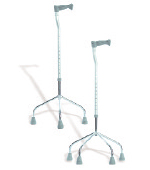 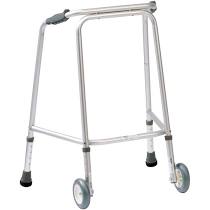 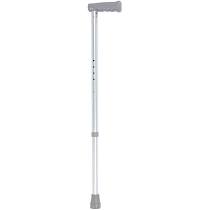 We also provide a range of equipment that can support you when going outside, such as: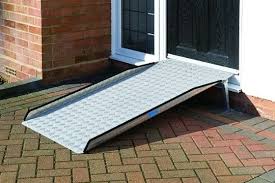 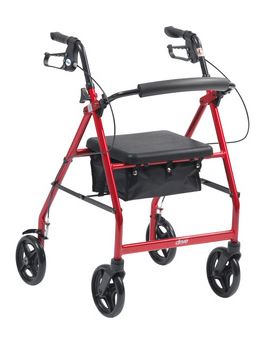 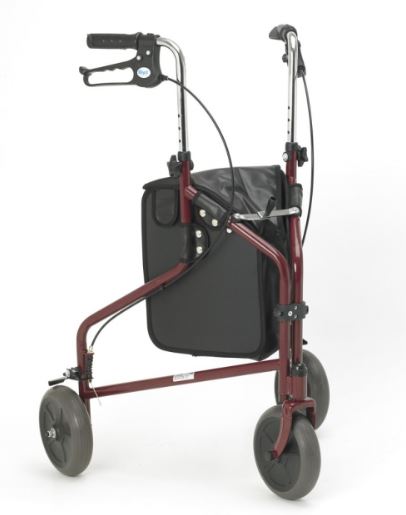 You may benefit from having a key box safe for relative and/or carers to support you throughout the day in the safety of you home: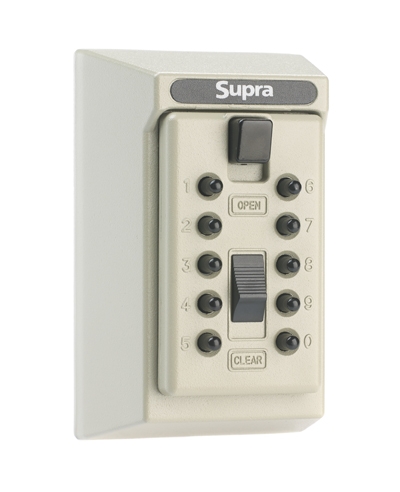 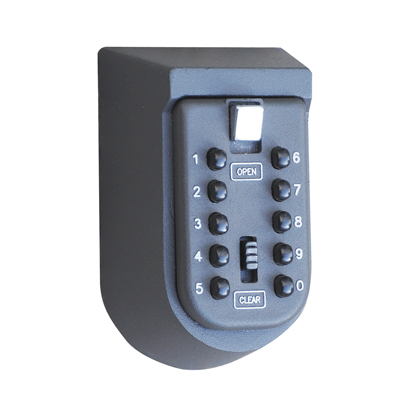 